PENNSYLVANIAPUBLIC UTILITY COMMISSIONHarrisburg, PA 17105-3265OPINION  ORDERBY THE COMMISSION:Before the Commission for consideration and disposition is a Petition for Clarification and/or Reconsideration filed by Washington Gas Energy Services to the Commission’s August 15, 2013 Order in the captioned proceeding.    Pursuant to Rule 1701 of the Pennsylvania Rules of Appellate Procedure, Pa. R.A.P. Rule 1701, the Commission must act to grant a petition for reconsideration within thirty days of the date of entry of the order for which reconsideration is sought, or otherwise lose jurisdiction to do so if a petition for review is timely filed.  The thirty-day period within which the Commission must act upon this Petition for Reconsideration in order to preserve jurisdiction ends on September 16, 2013.  Accordingly, we shall grant reconsideration and clarification, within the meaning of Pa. R.A.P. Rule 1701(b)(3), pending review of, and consideration on, the merits of the Petitions, and predicated upon a recommended decision from the OALJ; THEREFORE,	IT IS ORDERED:1.	That the Petition for Reconsideration filed on August 30, 2013, by Washington Gas Energy Services is hereby granted, pending further review of, and consideration on, the merits.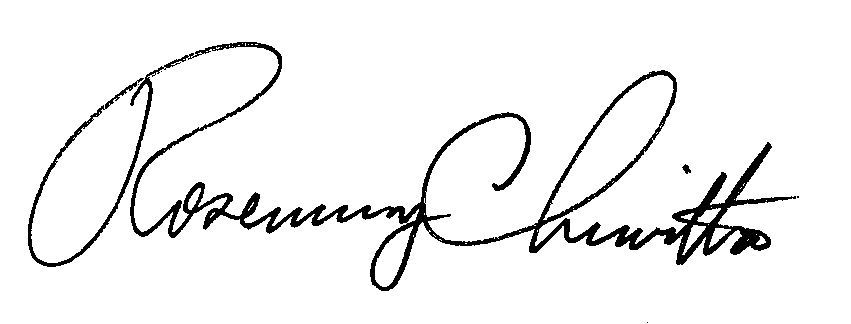 BY THE COMMISSION,Rosemary ChiavettaSecretary(SEAL)ORDER ADOPTED:  September 12, 2013ORDER ENTERED:   September 12, 2013Public Meeting held September 12, 2013Commissioners Present:Robert F. Powelson, ChairmanJohn F. Coleman, Jr., Vice ChairmanWayne E. GardnerJames H. CawleyPamela A. WitmerLicensing Requirements for Natural GasSuppliers Docket No. L-2011-2266832